                                                      MATEŘSKÁ ŠKOLA, PRAHA 10, MILÁNSKÁ 472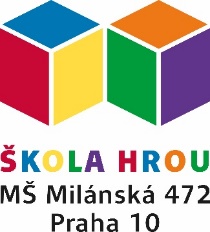 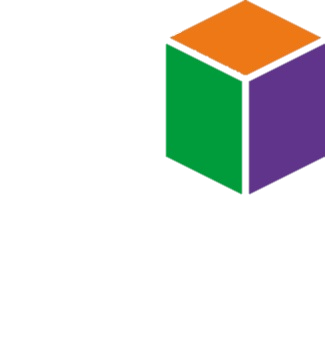 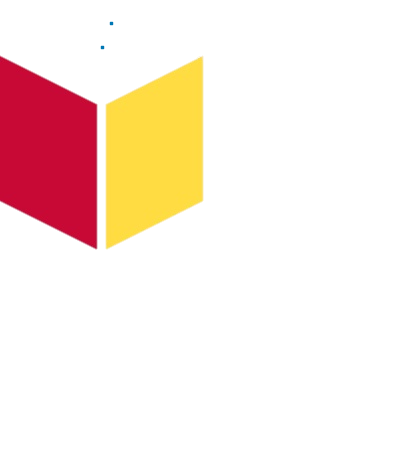 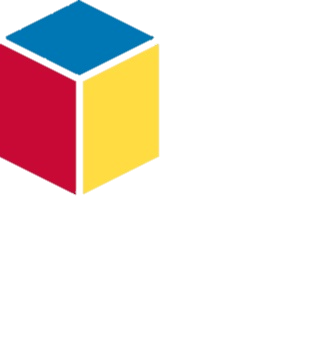 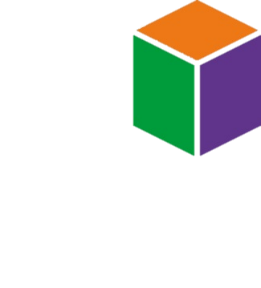 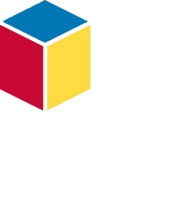 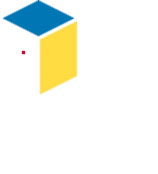 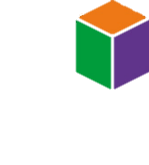 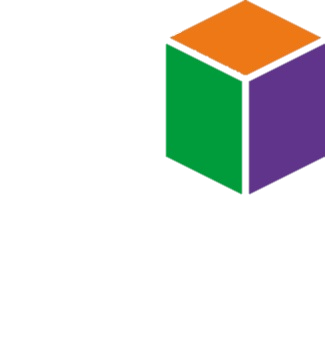 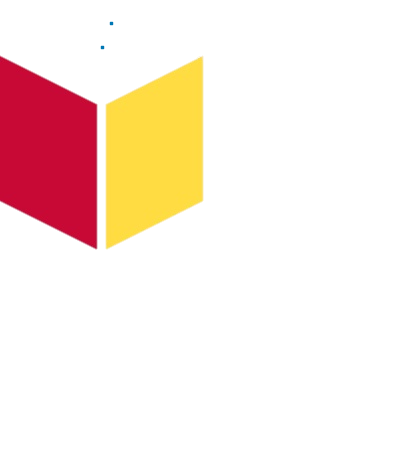 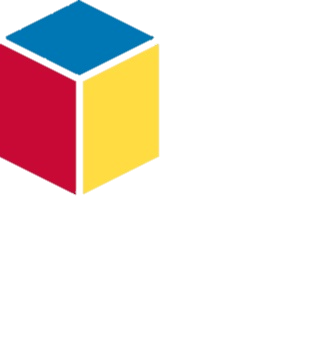 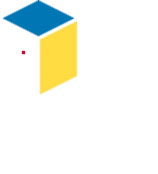 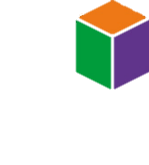 Web: ms-skolahrou.cz          Email: reditelka@ms-skolahrou.cz            IČO:  63831571           tel.: 274 869 130č.j.   303a/2020                                                                     aktualizováno v Praze dne 31.12.2020Preventivní opatření provozu MŠ z důvodu zhoršené epidemiologické situace.
Určeno zaměstnancům, rodičům, dětem a příchozím do areálu. Doplnění Dodatku školního řádu ze dne 28.8.20 a Pokynu ředitelky ze dne 28.8.20.S platností od 2.11.2020 do odvolání (pokud situace dovolí, předpokládám do 30.11.2020) nařizuji po dohodě se zřizovatelem ÚMČ Praha 15 tato opatření pro všechny osoby přítomné či docházející do MŠ podle §164 odst.1 písm.a a §165 odst.1 písm.a zákona č.561/2004 Sb. Školský zákon a podle §3 odst.2 Vyhlášky č.14/2005 Sb. o předškolním vzdělávání.Od začátku školního roku jsme zavedli pravidla pro zajištění rozumné bezpečnosti, ale zároveň přiměřený a běžný průběh programu tříd. Chtěli jsme zachovat atmosféru jistoty a klidu pro děti, pro vás i pro nás. Bohužel vývoj pandemie nám to nyní na čas znemožnil. Účelem těchto opatření je omezit rizikové kontakty, protože je v tomto období možné, že se bude opakovat nařízení karantény z důvodu onemocnění Covid19 někoho z dětí, zaměstnanců nebo příchozích. Opatřením rozdělíme školku do třech skupin, které se spolu nebudou setkávat v rizikových podmínkách. Tím by dopad případné karantény neměl vést k uzavření celé školky a ohrožení všech dětí a zaměstnanců.Tato opatření se dotknou vše zúčastněných, všechny nás omezí a zkomplikují soukromý i pracovní život, ale zároveň nám zabezpečí zdraví a sníží rizika nepříjemných vyšetření a karantény.Garantuji rodičům a dětem zodpovědný přístup všech zaměstnanců MŠ. 
Apeluji na dodržování školního řádu a tohoto opatření vámi rodiči. Nemohu 100% zajistit zodpovědný přístup příchozích, ale spoléhám na vás všechny a děkuji vám za spolupráci, pomoc a pochopení! 
Zajistím kontrolu plnění všech předpisů v areálu školky a v opačném případě vyvodím důsledky.Při obnovení provozu školky po karanténě není škola oprávněná žádat po rodičích negativní test dětí. Zodpovědnost za zdravotní stav nesou rodiče, ev. příslušní lékaři. Škole ale Hygienická stanice hl.m. Prahy doporučila důsledný ranní filtr.Rozdělení skupin MŠ podle vchodů:
A) modrá a oranžová třída
B) zelená a žlutá třída
C) fialová a červená třídaRozdělení platí pro děti, rodiče i pedagogy. Nebudou se mezi sebou při pobytu v MŠ stýkat po delší dobu než 15 min., bez roušky a na vzdálenosti kratší než 2m.Rodiče:Před vstupem do budovy si každý příchozí musí dezinfikovat ruce, přípravek je umístěn před vchodem do budovy.
Předávání dětí probíhá pouze jednou osobou, přítomnost sourozenců jen v nejnutnějším případě. Pokud musí přijít s rodiči, zůstávají v šatně nebo u vstupu do školky (dle věku). Všechny osoby vstupují s funkční rouškou, tu si ponechají po celou dobu pobytu.Nikdo se v areálu školky nezdržuje déle než 15 min. 
Vstup do třídy a umývárny je zakázán, předávání dětí probíhá ve vchodu do šatny. Dohled na umytí rukou zajistí pedagogové. Při přebírání pedagog za přítomnosti rodiče či jeho zástupce změří dítěti teplotu bezkontaktním teploměrem. Při teplotě nad 37°C nebude dítě přijato.
V případě potřeby konzultace rodiče s učitelkou využijí mailovou či telefonickou formu, v nejnutnějším případě si domluví individuální termín.
Důsledně vyžaduji, aby do školky nevstupovaly děti ani jiné osoby s příznaky Covid19 (obecně příznaky zánětu horních, dolních cest dýchacích či virózy)!Nošení roušky:
Pro všechny osoby kromě školkových dětí je povinné v prostorách MŠ. Výjimkou jsou pracovníci školky při práci a pobytu s dětmi v jejich kmenové třídě. Při pohybu mimo svou třídu či úsek se na ně nošení roušky vztahuje také.
Provozní zaměstnanci se řídí pokyny svých nadřízených na svých přidělených pracovištích. Nošení roušky na procházkách mimo areál školky se řídí obecnými aktuálními pravidly. Na zahradě školy při odděleném pobytu tříd rouška není nutná pro nikoho.
Zaměstnanci si mohou sami určit další nošení roušky, štítu či jiných pomůcek. Doporučuji nošení štítu, roušky, respirátou při logopedii a výuce češtiny či jiné individuální činnosti s dětmi.Provoz:
Provoz MŠ trvá 6,30 – 17h.
* Ranní třídy jsou modrá (i pro oranžovou) a žlutá (i pro zelenou) 6,30 – 7h. 
* Konečné třídy jsou oranžová (i pro modrou) a zelená (i pro žlutou) 16 – 17h.
* Speciální třídy mají provoz 7 – 15h., do 16h. pouze červená, převádění dětí do 
   konečné třídy (jakékoliv) není možné.Při pobytu venku na zahradě se třídy nebudou setkávat, na procházky budou využívat hlavně lesopark a lokality mimo sídliště.Jsou zakázány všechny návštěvy školy, které nejsou nutné pro zajištění nezbytného provozu. Všichni nezbytní příchozí musí dodržovat nošení roušky, desinfekci rukou, minimalizovat dobu pobytu a omezit pohyb na nejnutnější prostory. Nikdo cizí se nesmí po škole pohybovat bez doprovodu zaměstnance školy.Programy tříd a školy, doplňkové aktivity:
V období platnosti tohoto nařízení bude probíhat běžný program ve třídách včetně tematických činností, cvičení, keramiky, předškolní přípravy atd. 
Individuální logopedie a výuka češtiny bude s ochrannými pomůckami pedagogů a po dobu ne delší 15 min., ve větrané místnosti a dostatečné vzdálenosti. 
Programy Flétna, Maxík a Elkonin v době tohoto omezení nebudou probíhat, ale zmeškané lekce se přesouvají o tuto dobu do 2. pololetí. Evidenci a průběh zajistí lektorky a hospodářka školy.
Ostatní akce plánované na listopad se ruší včetně terapií ve speciálních třídách. Konkrétně vás budou informovat vaše třídní učitelky, akce se pokud možno budou přesouvat a ne rušit.
Důraz ve třídách platí stále na pobyt venku a větrání všech prostor.Školní jídelna:
Doba a rozmístění tříd při stravování ve školní jídelně budou upraveny tak, aby byly zachovány odstupy určených skupin. Podrobně je třídám předá zástupkyně školy po dohodě s vedoucí školní jídelny.
Rodiče dětí, které mají povolené individuální stravování, zodpovídají za dezinfekci nádob a nosičů, které předávají kuchařkám. Kuchařky je stejně tak ošetřené budou předávat zpět.
Jako dosud platí větrání, dezinfekce jídelny po každé skupině a všechna dosud platná opatření, která se zatím rušit nebudou.
Pedagogové se stravují u stolků se svou třídou či ve své třídě. Střední část jídelny zůstává neobsazená.
Ostatní provoz se stravuje ve svých prostorách.
Úklid:
Platí již daná pravidla zvýšené dezinfekce a rozšířeného úklidu. Ten probíhá v době nepřítomnosti dětí nebo při pobytu venku.
Pracovnice úklidu omezí svůj pobyt ve třídách s dětmi (příprava lůžkovin, odpolední dopomoc) a budou při rizikových kontaktech ve třídách i v budově vybavené rouškou.
Ve společných místnostech budou instalovány čističky vzduchu.Organizační změny:
Ruší se lednová porada, proběhne stejně jako listopadová, nejnutnější proběhne pomocí vnitřního informačního systému bezkontaktně.
Porady vedení budou omezeny a platí při nich hyg.opatření.
Školné za dobu uzavření MŠ v říjnu a prosinci bude vyúčtováno a vráceno na konci prosince s vyúčtováním stravného.Kontrola:
Všichni zaměstnanci mají povinnost podle pracovní náplně uvedené pokyny v plném rozsahu plnit.
Vedení školy je povinné průběžně kontrolovat dodržování všech opatření a okamžitě upozorňovat na jejich porušování. Všechny zaměstnance, především učitelky pověřuji sledováním a okamžitým řešením takových případů.Případné změny jsou možné a budeme vás o nich neprodleně informovat jako dosud! V případě povinného předškolního vzdělávání dbejte prosím na včasné omluvy a kontakt s učitelkami.Děkuji a přeji všem hodně zdraví!
Mgr. Ilona Hulínová-Mihalcová
ředitelka školy